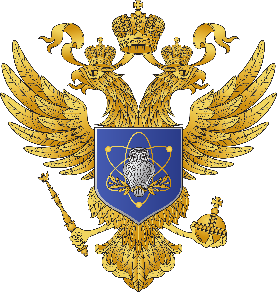 ПРИЛОЖЕНИЯк Порядку оформления и представления работна соискание премийПравительства Российской Федерации2024 года в области науки и техникидля молодых ученыхПриложение № 1______________________________________________________________________________(полное наименование головной выдвигающей организации) выдвигает ____________________________________________________________________ ______________________________________________________________________________(наименование работы)на соискание премии Правительства Российской Федерации 2024 года в области науки и техники для молодых ученых. Авторский коллектив:__________________________________________________, руководитель работы (ФИО автора (без сокращения), ученая степень и звание, должность (со структурным подразделением) 
и наименование организации (по основному месту работы)______________________________________________________________________,  (ФИО автора (без сокращения), ученая степень и звание, должность (со структурным подразделением) 
и наименование организации (по основному месту работы)______________________________________________________________________,  (ФИО автора (без сокращения), ученая степень и звание, должность (со структурным подразделением) 
и наименование организации (по последнему основному месту работы)__________________________________________________, уволен с 12.10.2022 (ФИО автора (без сокращения), ученая степень и звание, должность (со структурным подразделением) 
и наименование организации (по последнему основному месту работы)5. ….________________________________________________________________________________________________________________________________________________________________________________________________________________________________________________________________________________________________________________________________________________________________________________________________________________________________________________ ________________________________________________________________________(приводится обоснование выдвижения)Также настоящим письмом _________________________________________________(полное наименование головной выдвигающей организации)дает согласие Межведомственному совету по присуждению премий 
Правительства Российской Федерации в области науки и техники на опубликование 
в открытой печати наименования и краткого содержания выдвигаемой на соискание премии Правительства Российской Федерации 2024 года в области науки и техники для молодых ученых работы «______________________________________________________________________________________________________________________________________________________»,(наименование работы)а также фамилий, имен, отчеств авторов работы, информации о занимаемых 
ими должностей и мест работы, ученых степеней и званий.Требования к оформлению Письмо-выдвижениеПисьмо-выдвижение работы на соискание премии оформляется на бланке головной выдвигающей организации.Перечисление авторов в письме-выдвижении осуществляется группировкой 
по организациям, по каждой из них в алфавитном порядке. Руководитель работы указывается в списке первым с соответствующей пометкой «руководитель работы».Если автор не имеет места работы на момент выдвижения, то указываются 
его последнее основное место работы и должность с пометкой «уволен с _______ (указывается дата увольнения с последнего места работы)».Если автор является неработающим пенсионером на момент выдвижения, 
то указываются его последнее основное место работы и должность с пометкой «пенсионер с _______ (указывается дата выхода на пенсию)».В случаях, когда автор представляется посмертно, то также указываются 
его последнее основное место работы и должность с пометкой «(посмертно)».В письме-выдвижении приводится обоснование выдвижения работы 
на конкурс, а также информация о возможности опубликования в открытой печати названия и краткого содержания работы, фамилий авторов, их должностей, 
мест работы (в указанном абзаце необходимо заполнить только пропуски, фамилии авторов, их должности и места работы не перечисляются).Для работ с грифами секретности указывается возможная информация 
для опубликования или сообщается о невозможности публикации сведений о работе и об авторах.Письмо-выдвижение подписывается руководителем головной выдвигающей организации, письмо должно иметь номер, дату и быть 
заверено печатью головной выдвигающей организации.Приложение № 2ВЫПИСКАиз протоколазаседания____________________________________________________________________________________________________________________________________________________(наименование высшего коллегиального органа и наименование головной выдвигающей организации)от ___________________ 20__ г. № ______Число членов коллегиального органа _______ чел.Присутствовало _______ чел.СЛУШАЛИ: ____________________________________________________________(должность, ф. и. о.)1) о выдвижении:_________________________________________________________(наименование работы)на соискание премии Правительства Российской Федерации 2024 года в области 
науки и техники для молодых ученых; 2) о выдвижении авторского коллектива:на соискание премии Правительства Российской Федерации 2024 года в области 
науки и техники для молодых ученых. Проведено тайное голосование.Участвовали в голосовании ______ чел.ПОСТАНОВИЛИ1. Выдвинуть «__________________________________________________________________________________________________________________________________»(наименование работы)на соискание премии Правительства Российской Федерации 2024 года в области науки и техники для молодых ученых. РЕЗУЛЬТАТЫ ТАЙНОГО ГОЛОСОВАНИЯза ______ чел.;    против ______ чел.;недействительных бюллетеней ______.2. Выдвинуть авторский коллектив указанной работы на соискание премии Правительства Российской Федерации 2024 года в области науки и техники 
для молодых ученых:РЕЗУЛЬТАТЫ ТАЙНОГО ГОЛОСОВАНИЯТребования к оформлению Выписка из протокола заседания высшего коллегиального органа головной выдвигающей организацииРешение о выдвижении работы и авторского коллектива на соискание премии принимается тайным голосованием на заседании высшего коллегиального органа (ученого, научного или научно-технического советов, а при их отсутствии – 
на собрании трудового коллектива организации) головной выдвигающей организации. Заседание высшего коллегиального органа (собрание трудового коллектива) считается правомочным при наличии не менее 2/3 его состава, а решение – положительным, если его поддержало не менее 3/4 участвовавших в голосовании.Если организация имеет филиалы, работники которых выдвигаются 
на премию, то выдвигающей организацией будет не филиал, а головная организация.На заседании высшего коллегиального органа головной выдвигающей организации должны быть рассмотрены два вопроса:О выдвижения работы (с указанием ее наименования) на соискание премии Правительства Российской Федерации 2024 года в области науки и техники 
для молодых ученых.Указываются результаты тайного голосования о выдвижении работы.О выдвижении авторского коллектива работы на соискание премии Правительства Российской Федерации 2024 года в области науки и техники 
для молодых ученых (с указанием полного состава авторского коллектива). Указываются результаты тайного голосования отдельно по каждому из авторов.Результаты голосования заполняются полностью. Например, если недействительных голосов не было – указывается «0» Выписка из решения высшего коллегиального органа головной выдвигающей организации подписывается председательствующим на заседании совета 
или собрания и его секретарем и заверяется печатью головной выдвигающей организации.Приложение № 3Письмо-поддержка_________________________________________________ поддерживает выдвижение (полное наименование смежной организации)работы __________________________________________________________________
________________________________________________________________________(наименование работы)на соискание премии Правительства Российской Федерации 2024 года в области науки и техники для молодых ученых, а также включение ______________________________________________________________________________________________(ФИО, должность работника/работников смежной организации)в состав авторского коллектива указанной работы.Требования к оформлению Письмо-поддержка смежной организацииЕсли в состав авторского коллектива включаются лица, не являющиеся работниками головной выдвигающей организации (по основному месту работы), 
они дополнительно представляют письма-поддержки руководителей организаций 
по их основному месту работы (смежных организаций).Письмо-поддержка смежной организации должно содержать информацию 
о поддержке выдвижения работы (с указанием ее наименования) на соискание 
премии Правительства Российской Федерации 2024 года в области науки и техники 
и о поддержке включения работника/работников смежной организации в состав авторского коллектива этой работы.В письме адресат не указывается.Письмо-поддержка смежной организации оформляется на бланке смежной организации, подписывается руководителем смежной организации и заверяется печатью смежной организации.Приложение № 4СПРАВКА О ТВОРЧЕСКОМ ВКЛАДЕТребования к оформлению Справка о творческом вкладеСправка о творческом вкладе автора выдвигаемой работы представляется 
на каждого соискателя отдельно согласно образцу.Описание творческого вклада печатается шрифтом Times New Roman 
кегль 14 через полуторный интервал, печать односторонняя.Творческий вклад авторов должен быть описан более чем на одной странице.Справка подписывается руководителем головной выдвигающей организации и заверяется печатью головной выдвигающей организации.Приложение № 5Бланк организации по основному месту работы автораАнкетные сведения о соискателе премии Правительства Российской Федерации 2024 года в области науки и техники для молодых ученыхТребования к оформлению Анкетные сведения Анкетные сведения об авторе выдвигаемой работы оформляются 
по каждому автору на бланке организации по месту его основной работы. Текст печатается шрифтом Times New Roman кегль 12 через одинарный интервал по образцу (в табличной форме), печать односторонняя.Должности соискателей указываются в соответствии с трудовой книжкой каждого автора – указывается должность по основному месту работы авторов 
(без совместительства) с указанием структурного подразделения (как в приказе 
о назначении/штатном расписании). Например: доцент кафедры, старший научный сотрудник лаборатории, главный специалист Департамента и т.п. В случае отсутствия у автора ученой степени, ученого звания указывается 
«не имеет».В графе «Звание лауреата государственной премии или премии Правительства Российской Федерации» при наличии указывается название премии, номер и дата документа, которым присуждена премия. Государственные награды и звания 
не указываются.В случае отсутствия у автора статей, публикационной активности 
и/или патентов, свидетельств указывается «0».Анкетные сведения подписываются автором, заверяются подписью работника отдела кадров и печатью этого отдела или организации.Для авторов, не имеющих места работы на момент выдвижения, 
и неработающих пенсионеров сведения готовятся на бланке организации последнего места работы.Если автор выдвигается посмертно, то сведения готовятся на бланке организации последнего места работы, указывается последнее место его работы, должность и дата его смерти (прилагается копия свидетельства о смерти). 
При наличии наследника указываются степень родства, его фамилия, имя, отчество, домашний адрес, контактный телефон и электронная почта.Приложение № 6А Н Н О Т А Ц И ЯПриложение № 7(Рекомендуемая форма)Краткое изложение содержания работы.Основная научно-техническая идея.Описание результатов и их значение для практики.Объемы внедрения.Достигнутый экономический и (или) социальный эффект от внедрения.Требования к оформлению Аннотация работыАннотация работы оформляется на одном листе формата А4, печать односторонняя (страницы не нумеруются) и должна содержать:1) на одном листе (титульный лист) – приложение № 6:полное наименование головной выдвигающей организации;наименование работы;руководитель работы и авторский коллектив – фамилии, имена и отчества авторов (без сокращения), ученые степени и ученые звания, должности 
(со структурными подразделениями) и наименование организации (по основному месту работы). Допускается сокращение наименования согласно официальному сокращению – по Уставу организации. Порядок перечисления авторов осуществляется как в письме-выдвижении.Верхнее и левое поля первой страницы аннотации должны быть не менее 
2,5 см;2) на втором листе – приложение № 7:краткое изложение содержания работы; основная научно-техническая идея;описание результатов и их значение для практики;объемы внедрения – в каких организациях внедрено и используется;достигнутый экономический и (или) социальный эффект от внедрения.Подписывается руководителем работы или одним из членов авторского коллектива работы с расшифровкой фамилии.Верхнее и правое поля второй стороны аннотации должны быть не менее 
2,5 см.В случае если аннотация, оформленная в соответствии со стандартными требованиями, не умещается в заданные границы допускается печать через одинарный интервал. Если и после уменьшения интервала текст не помещается, допускается печать кеглем 12.Приложение № 8Р Е Ф Е Р А Т - П Р Е З Е Н Т А Ц И ЯТребования к оформлению Реферат-презентация работыВ реферате-презентации излагается краткое содержание работы; 
ее основная научно-техническая идея и практические достижения; указывается краткая оценка новизны, отличающая данную работу (актуальность, эффективность, результативность); сравнение с существующими отечественными и зарубежными аналогами, достигнутый экономический и/или социальный эффект.В тексте реферата-презентации не указываются ФИО и должности авторов, информация, которая позволит идентифицировать авторов работы. Реферат-презентация оформляется в красочном виде и может содержать иллюстрации (фотографии, графики, таблицы и т. д.). Объем реферата-презентации не должен превышать 10 листов, включая титульный лист, книжной ориентации формата А4. Текст печатается шрифтом 
Times New Roman кегль 14 через полуторный интервал, печать односторонняя.Титульный лист реферата-презентации оформляется аналогично первой странице аннотации работы.Реферат-презентация скрепляется папкой-скоросшивателем.Приложение № 9Р А Б О Т АТребования к оформлению РаботаВ работе излагается основное содержание работы, приводятся полученные результаты, развернутые сведения об экономическом или социальном эффекте, показываются масштабы реализации результатов работы, перспективы дальнейшего использования этих результатов, научно-технические и технико-экономические показатели работы. Также должны быть раскрыты: научная новизна разработок, основные характеристики новых технологий, техники, приборов, материалов, веществ, условий эксплуатации, дано сравнение с существующими отечественными и зарубежными аналогами, отмечена патентно-лицензионная ценность разработок; практическая ценность разработок; результаты внедрения разработок.В работе необходимо указать источники финансирования работы, выдвигаемой на соискание премии.Работа должна содержать титульный лист, который оформляется аналогично первой странице аннотации работы – приложение № 9. Объем работы не должен превышать 100 листов книжной ориентации
формата А4. Текст печатается шрифтом Times New Roman кегль 14 через полуторный интервал, печать односторонняя. Текст в таблицах, расположенных в описании, печатается шрифтом Times New Roman кегль 12 через одинарный интервал.Работа должна быть переплетена и иметь мягкую обложку (прозрачная пластиковая обложка для переплета, мягкий картон, скрепленная пружиной).Работа может быть снабжена необходимыми иллюстрациями, схемами, таблицами и т.п., а также отзывами, заключениями, перечнем полученных патентов и свидетельств (в том числе свидетельств о регистрации программ ЭВМ, свидетельств стандартных справочных данных, национальных стандартов), списком литературы, опубликованной авторами по теме работы и подтверждающей творческий вклад каждого из авторов в данную работу. Рекомендуется указанную вспомогательную информацию размещать на электронном носителе в папке «Дополнительные материалы», чтобы не занимать место содержательной части работы.Приложение № 10Бланк головной выдвигающей организацииСправка о социально-экономическом эффектеИнформация о социальном и (или) экономическом эффекте:Требования к оформлению Справка о социально-экономическом эффектеСправка о социально-экономическом эффекте, подтверждающая экономический эффект и (или) социальный эффект от реализации работы, включая доход от коммерциализации результатов интеллектуальной деятельности (доход 
от лицензирования, использования и др.) оформляется на бланке головной выдвигающей организации в свободной форме.Справка о социально-экономическом эффекте подписывается руководителем головной выдвигающей организации и заверяется печатью головной выдвигающей организации.Также подтверждающие экономический и/или социальный эффект документы могут быть размещены на электронном носителе в папке «Дополнительные материалы» и могут включать в себя выписку из бухгалтерского баланса организации, заверенную руководителем и главным бухгалтером, копии договоров 
о предоставлении права использования результатов интеллектуальной деятельности/отчуждения прав на результаты интеллектуальной деятельности, оказания услуг, выполнения работ, изготовление и поставку и/или иных документов, на базе которых реализован промышленный выпуск продукции, копии патентов, свидетельств, актов внедрения, информацию о наличии нормативной документации, которая позволяет осуществлять производство материалов или технологию (технологические инструкции, рекомендации, методические материалы, технические условия), и т.п.Приложение № 11Согласиена обработку персональных данныхв соответствии с Федеральным законом от 27.07.2006 г. № 152-ФЗ «О защите персональных данных» даю согласие Минобрнауки России на обработку своих персональных данных.1. Перечень персональных данных, на обработку которых дается согласие:фамилия, имя, отчество (в т.ч. предыдущие); дата рождения, место рождения; вид, серия, номер документа, удостоверяющего личность, наименование органа, выдавшего его, дата выдачи; адрес и дата регистрации (снятия с регистрационного учета) по месту жительства (месту пребывания); номер контактного телефона и сведения о других способах связи; реквизиты страхового свидетельства обязательного пенсионного страхования (СНИЛС); идентификационный номер налогоплательщика (ИНН); сведения о трудовой деятельности; сведения о присвоении ученой степени, ученого звания; данные счета, открытого в банке (кредитной организации); сведения о званиях лауреата государственной премии или премии Правительства Российской Федерации; сведения о публикационной активности.2. Перечень действий, на совершение которых дается согласие:Разрешаю производить с моими персональными данными действия (операции), определенные статьей 3 Федерального закона от 27.07.2006 г. № 152-ФЗ, а именно: сбор, систематизацию, накопление, хранение, уточнение (обновление, изменение), использование, распространение (в том числе передачу), обезличивание, блокирование, уничтожение персональных данных.Обработка персональных данных может осуществляться как с использованием средств автоматизации, так и без их использования (на бумажных носителях).3. Согласие на передачу персональных данных третьим лицам: Разрешаю обмен (прием, передачу, обработку) моих персональных данных между Минобрнауки России, Правительством Российской Федерации и третьими лицами в целях соблюдения моих законных прав и интересов.Согласие на обработку данных (полностью или частично) может быть отозвано субъектом персональных данных на основании его письменного заявления.Права и обязанности в области защиты персональных данных мне разъяснены.Требования к оформлению Согласие на обработку персональных данныхСогласие на обработку персональных данных оформляется в порядке, установленном Федеральным законом от 27 июля 2006 г. № 152-ФЗ «О персональных данных», и подписывается лично автором. Текст печатается шрифтом Times New Roman кегль 13 через одинарный интервал, согласие автора должно размещаться на одной странице (как в образце). Заполнить необходимо только пропуски (ФИО, адрес регистрации, паспортные данные) и подпись.Приложение № 12ЗАЯВЛЕНИЕНА ПЕРЕЧИСЛЕНИЕ ВЫПЛАТ НА СЧЕТ, ОТКРЫТЫЙ В БАНКЕ (КРЕДИТНОЙ ОРГАНИЗАЦИИ)БИК (филиала/отделения банка)Корр. счет (филиала/отделения банка) №ИНН (филиала/отделения банка)КПП (филиала/отделения банка)Требования к оформлению Заявление о перечислении выплат на счетЗаявление о перечислении выплат на счет, открытый в российском банке (кредитной организации) заполняется от руки или набирается на компьютере 
и подписывается лично автором. Для корректного заполнения заявления рекомендуется сначала получить выписку из банка с реквизитами для перевода, а затем заполнить заявление 
(во избежание ошибок). Заполняются все данные без исключения: номер счета физического лица (лицевого), наименование филиала/отделения банка, БИК филиала/отделения банка, ИНН филиала/отделения банка, КПП филиала/отделения банка и корреспондентский счет филиала/отделения банка.Обращаем внимание, не все банки в своих выписках указывают КПП банка, КПП банка – это код причины постановки на учет, а не код подразделения банка, 
как часто ошибочно указывается в заявлениях. Необходимо запрашивать реквизиты для перевода с КПП банка получателя.Приложение № 13Размещение документов на электронном носителеНа электронном носителе (флешке) создаются папки согласно Рисунку.Все представленные документы, в том числе личные данные авторов 
(каждый документ в виде отдельного файла) представляются на флешке в формате Adobe PDF (скан должен был сделан аккуратно, четко и ровно, с подписями).Письмо-выдвижение, выписка из протокола заседания, письма-поддержки 
смежных организаций, справки о творческом вкладе и анкетные сведения об авторах (с электронным бланком организации), аннотация, реферат-презентация, также 
представляются в формате Word в соответствующих папках. Флешка помещается в почтовый конверт и прилагается к комплекту № 1.Рисунок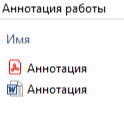 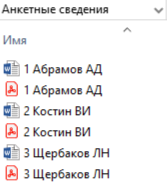 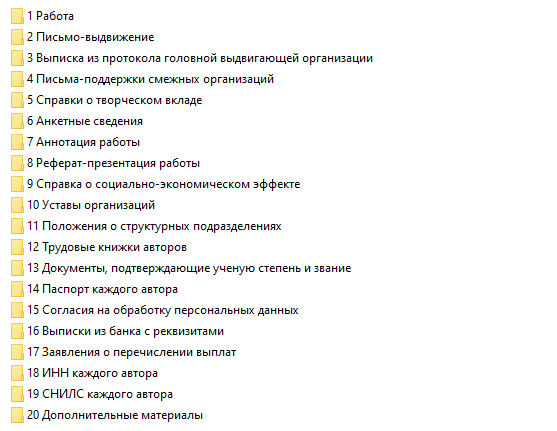 Бланк головной выдвигающей организации В Межведомственный совет 
по присуждению премий 
Правительства Российской Федерации 
в области науки и техникиРуководитель головной выдвигающей организации(указываетсядолжность подписанта)(подпись)(ФИО)М.П.(подпись заверяется печатью головной выдвигающей организации)1.(ф. и. о., ученая степень, ученое звание, должность, основное место работы)2.3.4.5.№ФИО соискателя (полный состав авторского коллектива)ЗАПРОТИВНедействительно1.2.3.4.5.ПредседательПредседательПредседательСекретарьСекретарьСекретарь(подпись)(ФИО)(подпись)(ФИО)М.П.(заверяется печатью головной выдвигающей организации)М.П.(заверяется печатью головной выдвигающей организации)ЗАПРОТИВНедействительно3420Бланк смежной организации Руководитель смежной организации(указываетсядолжность подписанта)(подпись)(ФИО)М.П.(подпись заверяется печатью смежной организации)ФИО:Ученая степень:Ученое звание:Должность 
и место работы:(актуальная должность со структурным подразделением и наименование организации по основному месту работы)Описание творческого вклада:Описание творческого вклада:Руководитель головной выдвигающей организации(указываетсядолжность подписанта)(подпись)(ФИО)М.П.(подпись заверяется печатью головной выдвигающей организации)(наименование работы)(наименование работы)Фамилия, имя, отчество (по паспорту)Фамилия, имя, отчество (в дательном падеже)Дата рождения (00.00.0000)Место рождения (по паспорту)Место работы (полное наименование организации 
в соответствии с уставом организации)Занимаемая должность по основному месту работы (со структурным подразделением)Ученая степеньУченое званиеЗвание лауреата государственной премии или премии Правительства Российской Федерации (указывается название премии, номер 
и дата документа, которым присуждена премия)Служебный адрес и телефонАдрес регистрации (с указанием почтового индекса)Адрес фактического проживания (с указанием почтового индекса)Сотовый телефон (обязательно)Адрес электронной почты (обязательно)Идентификатор автора в РИНЦКоличество публикаций автора, включенных в РИНЦКоличество цитирования автора в РИНЦИндекс Хирша по РИНЦПатенты и свидетельства, в том числе свидетельства о регистрации программ ЭВМ, свидетельства стандартных справочных данных Росстандарта, национальные стандарты (указывается только их количество)Соискатель(подпись)(ФИО)Руководитель кадровой службы(указывается должность подписанта)(подпись)(ФИО)М.П.(подпись заверяется печатью организации)(полное наименование головной выдвигающей организации по Уставу) (наименование работы) №ФИО авторов (без сокращения), ученые степени и звания, должности 
(со структурными подразделениями) и наименования организаций 
(по основному месту работы)1.…..  (руководитель работы)2.3....(указывается ФИО)(подпись)(полное наименование головной выдвигающей организации по Уставу) (наименование работы) №ФИО авторов (без сокращения), ученые степени и звания, должности 
(со структурными подразделениями) и наименования организаций 
(по основному месту работы)1.…..  (руководитель работы)2.3....(полное наименование головной выдвигающей организации по Уставу) (наименование работы) №ФИО авторов (без сокращения), ученые степени и звания, должности 
(со структурными подразделениями) и наименования организаций 
(по основному месту работы)1.…..  (руководитель работы)2.3....(полное наименование головной выдвигающей организации по Уставу) (наименование работы) Руководитель головной выдвигающей организации(указываетсядолжность подписанта)(подпись)(ФИО)М.П.(подпись заверяется печатью головной выдвигающей организации)Я,(Ф.И.О. без сокращения)(Ф.И.О. без сокращения)(Ф.И.О. без сокращения)(Ф.И.О. без сокращения)(Ф.И.О. без сокращения)(Ф.И.О. без сокращения)(Ф.И.О. без сокращения)(Ф.И.О. без сокращения)зарегистрированный (ая) по адресузарегистрированный (ая) по адресузарегистрированный (ая) по адресузарегистрированный (ая) по адресузарегистрированный (ая) по адресупаспорт серияпаспорт серия№, дата выдачи(кем выдан)(кем выдан)(кем выдан)(кем выдан)(кем выдан)(кем выдан)(кем выдан)(кем выдан)(дата)(подпись)(ФИО автора работы)от(фамилия, имя, отчество)(мобильный телефон)Я,, прошу перечислить причитающуюся (фамилия, имя, отчество)мне денежную часть премии на мой счет №мне денежную часть премии на мой счет №мне денежную часть премии на мой счет №открытый в(наименование банка получателя (кредитной организации)«»2024г.(личная подпись)